Rybnik, dnia 01.03.2024 r.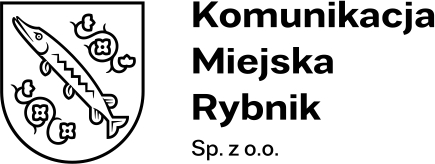 KMR/PU/03/2024Informacja o kwocie jaką Zamawiający zamierza przeznaczyć 
na sfinansowanie zamówieniadot.: postępowania o udzielenie zamówienia sektorowego prowadzonego na podstawie REGULAMINU UDZIELANIA ZAMÓWIEŃ SEKTOROWYCH na dostawy, usługi i roboty budowlane w Komunikacji Miejskiej Rybnik Sp. z o.o. w Rybniku pn.: „Budowa sieci kanalizacji sanitarnej w Rybniku przy ulicy Lipowej: Etap I – rozbudowa siei kanalizacji sanitarnej, Etap II – budowa zewnętrznej kanalizacji sanitarnej odprowadzającej ścieki z istniejących budynków położonych przy ul. Lipowej 25d w Rybniku wraz z montażem przepompowni”Zamawiający udostępnia informację o kwocie, jaką zamierza przeznaczyć na sfinansowanie zamówienia: 661 713,76 PLN +VATŁukasz KosobuckiPrezes Zarządu/-/